Додаток 3 до Положення щодо впровадження в Головному управлінні статистики у Чернівецькій області механізмів заохочення викривачів та формування культури повідомлення про можливі факти корупційних або пов’язаних з корупцією правопорушень, інших порушень Закону України «Про запобігання корупції» (підпункт 3 пункту 10 розділу V)ПАМ’ЯТКАщодо порядку отримання викривачем безоплатної 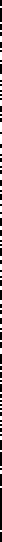 вторинної правовоі допомогиВикривачі перебувають під захистом держави. Для захисту викривач може користуватися всіма видами правової допомоги, передбаченої Законом України «Про безоплатну правову допомогу», aбo залучити адвоката самостійно (ч. 1 та ч. 3 ст. 53 Закону України «Про запобігання корупції»).Викривач має право на безоплатну вторинну правову допомогу у зв’язку із захистом його прав.Безоплатна вторинна правова допомога включає такі види правовихпослуг:захист від обвинувачення;здійснення представництва інтересів у судах, інших державних органах, органах місцевого самоврядування, перед іншими особами;складення документів процесуального характеру.Звернення про надання одного з вказаних видів правових послуг, подається викривачем до Центру з надання безоплатної вторинної правової допомоги a6o до територіального органу юстиції за місцем фактичного його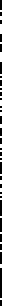 проживання.Разом із зверненням про надання безоплатної вторинної правової допомоги викривач повинен подати документи, що підтверджують здійснення ним повідомлення про можливі факти корупційних aбo пов’язаних з корупцією правопорушень, інших порушень Закону України «Про запобігання корупції».Такими документами можуть бути, зокрема:копія відповіді органу (закладу, установи, організації aбo юридичної особи) на повідомлення (заяву, скаргу тощо) викривача;копія листа органу (установи) про результати попередньої перевірки за повідомленням викривача про можливі факти корупційних aбo пов’язаних з корупцією правопорушень, інших порушень Закону України «Про запобігання корупції»;копія повідомлення Національному агентству з питань запобігання корупції про початок досудовою розслідування за участю викривача;копія повідомлення Національному агентству з питань запобігання корупції про участь викривача у справі про адміністративне правопорушення, пов’язане з корупцією;витяг з Єдиного реєстру досудових розслідувань, до якого внесені відомості про заявника (викривача) у справі про корупційний злочин;інші документи, видані уповноваженими органами, які підтверджують, що особа є викривачем у зв’язку із повідомленням нею інформаціі про можливі факти корупційних a6o пов'язаних з корупцією правопорушень, інших порушень Закону України «Про запобігання корупції».Пам’ятку вручено та з нею ознайомлено: ___________   _______________        _____________________________________       (дата)                        (підпис)                                             (ПІБ працівника)